2023 Annual InterHab Power Up! ConferenceAward NominationsOctober 11-13, 2022 – Wichita Hyatt RegencyDear InterHab Members:It’s time to recognize the outstanding staff, consumers, families, volunteers, and businesses that you work with each day. The Annual InterHab Awards program offers you the opportunity to thank and encourage those who go the extra mile for your agency and the clients you serve. Below you will find 2023 nomination forms and we encourage you to take time to consider those who are deserving of recognition this year. All winners will be featured in a professional video and publicly recognized at a special Awards Brunch during our Annual Conference in October, in Wichita. Traditionally, this event is the most popular and inspirational session of the year! Please note that filming for the awards video will be held Tuesday, July 18 in Topeka and Tuesday, July 25 in Wichita. Those being interviewed for the video must be able to attend one of those filming sessions. Each winner can provide up to two family members, friends, co-workers, or associates to be interviewed on their behalf.  In addition, the award-winner will be interviewed (unless they decline). There will be a maximum of three interviews conducted for each award category.Those unable to film at that time may be able to secure the services of OnTap Media, professional videographer. InterHab will be unable to reimburse your agency for any costs incurred for this filming. Additionally, winning organizations must submit (via email at the time of their interview) a minimum of 20 high-quality photos of the award winner by the film date. All winners will receive two complimentary tickets to the Awards Luncheon and a downloadable copy of the awards video.Please consider nominating staff, consumers, volunteers, or businesses who you feel have gone above and beyond the call of duty. There is not a limit to the number of submissions you may submit - simply make extra copies of the attached forms as needed. You won’t want to miss this opportunity that comes but once a year! Remember all submissions must be received by June 2, 2022 and must be InterHab Members. Sincerely, 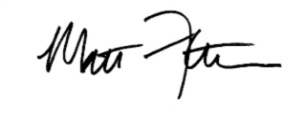 Matt Fletcher, Executive DirectorInterHabOutstanding Business Award NominationAward Description:The Outstanding Business Award will be presented to a Kansas business which has demonstrated notable and continued support of individuals with disabilities.  (i.e. supported employment, volunteer work, donations, etc.)NOMINEE: ORGANIZATION: Provide a narrative including answers to the following questions. You may also attach a maximum of three letters of support. Additional information may be attached if necessary.  What support was demonstrated?What was the amount of support?What is the size of the business?What is the nature of the business?How has this support had a positive impact on the lives of individuals with disabilities and their community?How long has this business been supportive of individuals with disabilities?Additional information.NOMINATION NARRATIVE: NAME OF PERSON MAKING THIS NOMINATION: ORGANIZATION: TELEPHONE: E-MAIL:      I have reviewed and agreed to the criteria for filming the awards video.     I have obtained approval for this nomination from the submitting agency’s Executive Director.Send this form via email to mshreve@interhab.orgThe deadline to submit award nominations is June 2!Outstanding Volunteer Award NominationAward Description:The Outstanding Volunteer Award will be presented to an individual who, through volunteer efforts, has significantly contributed his/her time and talents to a community program that serves individuals with disabilities.NOMINEE: ORGANIZATION: Provide a narrative including answers to the following questions. You may also attach a maximum of three letters of support. Additional information may be attached if necessary.  What volunteer efforts have been demonstrated?What outcome has resulted from this volunteer effort?How long and how often has this volunteer effort been provided?Provide a biographical sketch of the person.List any personal services and/or achievements that are pertinent.Additional information.NOMINATION NARRATIVE: NAME OF PERSON MAKING THIS NOMINATION: ORGANIZATION: TELEPHONE: E-MAIL:      I have reviewed and agreed to the criteria for filming the awards video.     I have obtained approval for this nomination from the submitting agency’s Executive Director.Send this form via email to mshreve@interhab.org                                                             The deadline to submit award nominations is June 2!Achievement in the Workplace Award Nomination
Award Description:The Achievement in the Workplace Award will be presented to a person who receives services from an InterHab member and who has made significant accomplishments in his or her workplace.  (e.g. community job, workshop job and/or volunteer job)NOMINEE: ORGANIZATION: Include a narrative including answers to the following questions. You may also attach a maximum of three letters of support. Additional information may be attached if necessary.  What is this person's job?What path did this person take to arrive at the job he or she currently has?What is this person's significant accomplishments in his or her workplace?What supports did this person have in accomplishing his or her goals?Are there other workplace goals this person is working on reaching?Provide a biographical sketch of this person.Additional information.NOMINATION NARRATIVE: NAME OF PERSON MAKING THIS NOMINATION: ORGANIZATION: TELEPHONE: E-MAIL:       I have reviewed and agreed to the criteria for filming the awards video.      I have obtained approval for this nomination from the submitting agency’s Executive Director.Send this form via email to mshreve@interhab.org                                                             The deadline to submit award nominations is June 2!Outstanding Personal Growth Award NominationAward Description:The Outstanding Personal Growth Award will be presented to a person who receives services from an InterHab member and who has attained significant goals in his or her personal life.  (e.g. move from institution to the community, independent living, education, relationships, etc.)NOMINEE: ORGANIZATION: Provide a narrative including answers to the following questions. You may also attach a maximum of three letters of support. Additional information may be attached if necessary.  What challenges has this person faced?How has he or she met those challenges?What are this person's significant accomplishments?What supports did this person have in accomplishing his or her goals?Are there other goals this person is working on reaching?Provide a biographical sketch of this person.Additional information.NOMINATION NARRATIVE: NAME OF PERSON MAKING THIS NOMINATION: ORGANIZATION: TELEPHONE: E-MAIL:      I have reviewed and agreed to the criteria for filming the awards video.     I have obtained approval for this nomination from the submitting agency’s Executive Director.Send this form via email to mshreve@interhab.org                                                             The deadline to submit award nominations is June 2!President's Award NominationAward Description:The President's Award will be presented to an individual who has responded to the needs of individuals with disabilities in a significant and effective manner.NOMINEE: ORGANIZATION: Include a narrative including answers to the following questions. You may also attach a maximum of three letters of support. Additional information may be attached if necessary.  To what needs has the person responded?How were those needs fulfilled?List any personal services and/or achievements that are pertinent.Provide a biographical sketch of this person.Additional information.NOMINATION NARRATIVE: NAME OF PERSON MAKING THIS NOMINATION: ORGANIZATION: TELEPHONE: E-MAIL:      I have reviewed and agreed to the criteria for filming the awards video.     I have obtained approval for this nomination from the submitting agency’s Executive Director.Send this form via email to mshreve@interhab.org                                                             The deadline to submit award nominations is June 2!Outstanding DSP Award Nomination Award Description:The DSP Award will be presented to a DSP who has positively affected the lives of individuals served by an InterHab member agency. The DSP is someone who has gone above and beyond in their daily work to support individuals with intellectual and developmental disabilities. NOMINEE: ORGANIZATION: Include a narrative including answers to the following questions. You may also attach a maximum of three letters of support. Additional information may be attached if necessary.  What is the staff person’s job?To what needs has the staff person responded and how were they met?What are the person’s significant accomplishments in his or her workplace?List any personal services and/or achievements that are pertinent.Provide a biographical sketch of the person.Additional information.NOMINATION NARRATIVE: NAME OF PERSON MAKING THIS NOMINATION: ORGANIZATION: TELEPHONE: E-MAIL:       I have reviewed and agreed to the criteria for filming the awards video.      I have obtained approval for this nomination from the submitting agency’s Executive Director.Send this form via email to mshreve@interhab.org                                                             The deadline to submit award nominations is June 2!Outstanding Youth Award NominationAward Description:The Outstanding Youth Award will be presented to an individual under 18 years old or is still in school and who receives children’s services. Nominees should excel in the areas of outstanding personal achievement, community involvement and empowerment.NOMINEE: ORGANIZATION: Provide a narrative including answers to the following questions. You may also attach a maximum of three letters of support. Additional information may be attached if necessary.  What challenges has this person faced? How has he or she met those challenges?What are the person’s significant accomplishments?What supports are in place for this youth?Are there other goals this youth is working on achieving?Biographical sketch of the youth and his or her family.NOMINATION NARRATIVE: NAME OF PERSON MAKING THIS NOMINATION: ORGANIZATION: TELEPHONE: E-MAIL:       I have reviewed and agreed to the criteria for filming the awards video.      I have obtained approval for this nomination from the submitting agency’s Executive Director.Send this form via email to mshreve@interhab.org                                                             The deadline to submit award nominations is June 2!Inspirational Family or Guardian Award NominationAward Description:The Inspirational Family or Guardian Award will be presented to a family or guardian who has significantly contributed time and talents to the InterHab member agency and/or the individual served by the agency.NOMINEE: ORGANIZATION: Provide a narrative including answers to the following questions. You may also attach a maximum of three letters of support. Additional information may be attached if necessary.  Describe the impact this family or guardian has had on the individual.What outcome has resulted from this effort?How long has this effort been provided?Provide a biographical sketch of this family.Additional information.NARRATIVE: NAME OF PERSON MAKING THIS NOMINATION: ORGANIZATION: TELEPHONE: E-MAIL:      I have reviewed and agreed to the criteria for filming the awards video.     I have obtained approval for this nomination from the submitting agency’s Executive Director.Send this form via email to mshreve@interhab.org                                                             The deadline to submit award nominations is June 2!